École et CinémaMercredi 20 mars 2019Document à destination des enseignants de GS et cycle 2, impliqués dans le dispositif École et Cinéma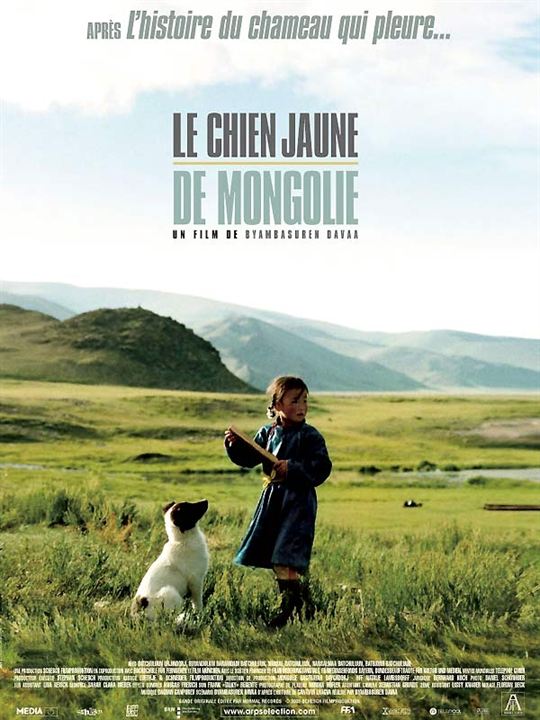 Un film de Byambasuren DAAVAAllemagne Mongolie, 2005, 1h33, scope-couleur, version françaiseLiens offrant des pistes permettant d’approfondir la découverte du film :Plate-forme Nanouk : https://nanouk-ec.com/films/le-chien-jaune-de-mongolie Site Benshi : https://benshi.fr/films/le-chien-jaune-de-mongolie/129Canopé 33 :http://sites.crdp-aquitaine.fr/ecolecinema/le-chien-jaune-de-mongolie-2/Ecole et Cinéma 86 : http://ww2.ac-poitiers.fr/dsden86-pedagogie/spip.php?article1996 Rappel :Les enjeux du dispositif : http://www.enfancesaucinema.net/ecole-et-cinema/dispositif-national-ecole-et-cinema/40.htmlUn parcours magister offrant des éclairages, liens et pistes pédagogiques : https://magistere.education.fr/reseau-canope/course/info.php?id=443 